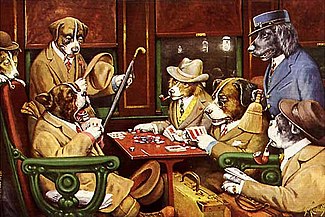 1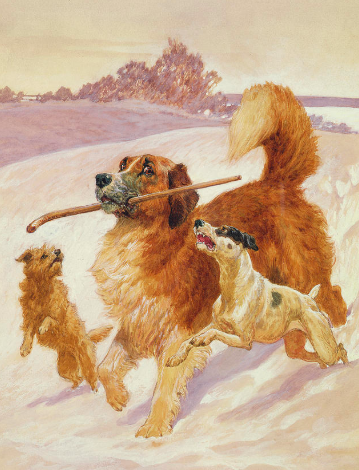 2 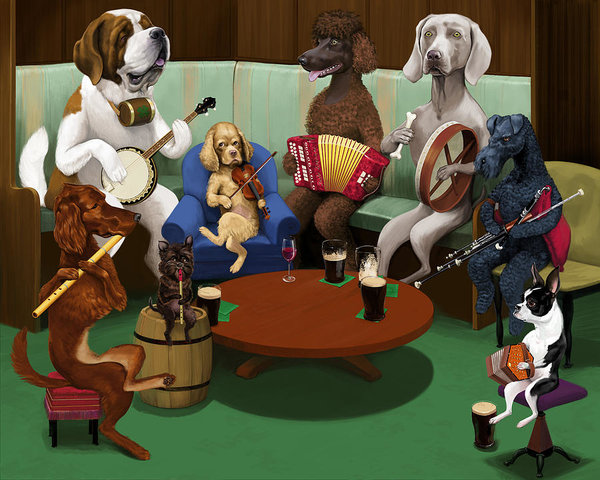 3 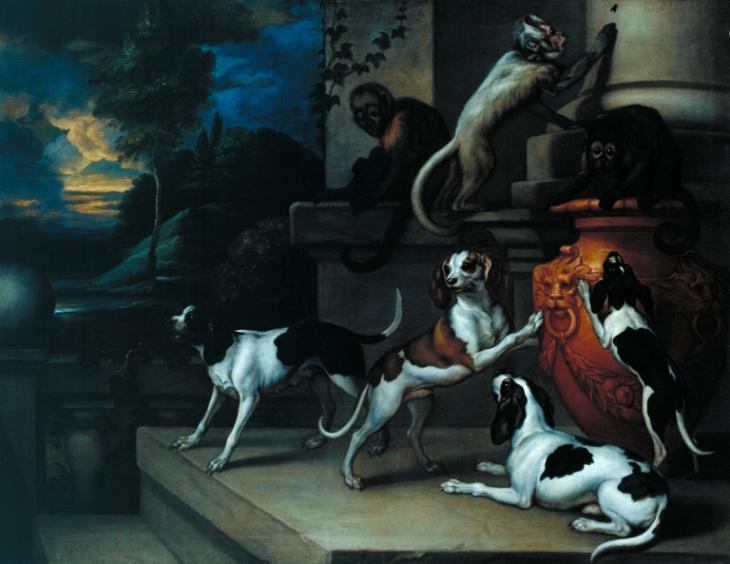 4 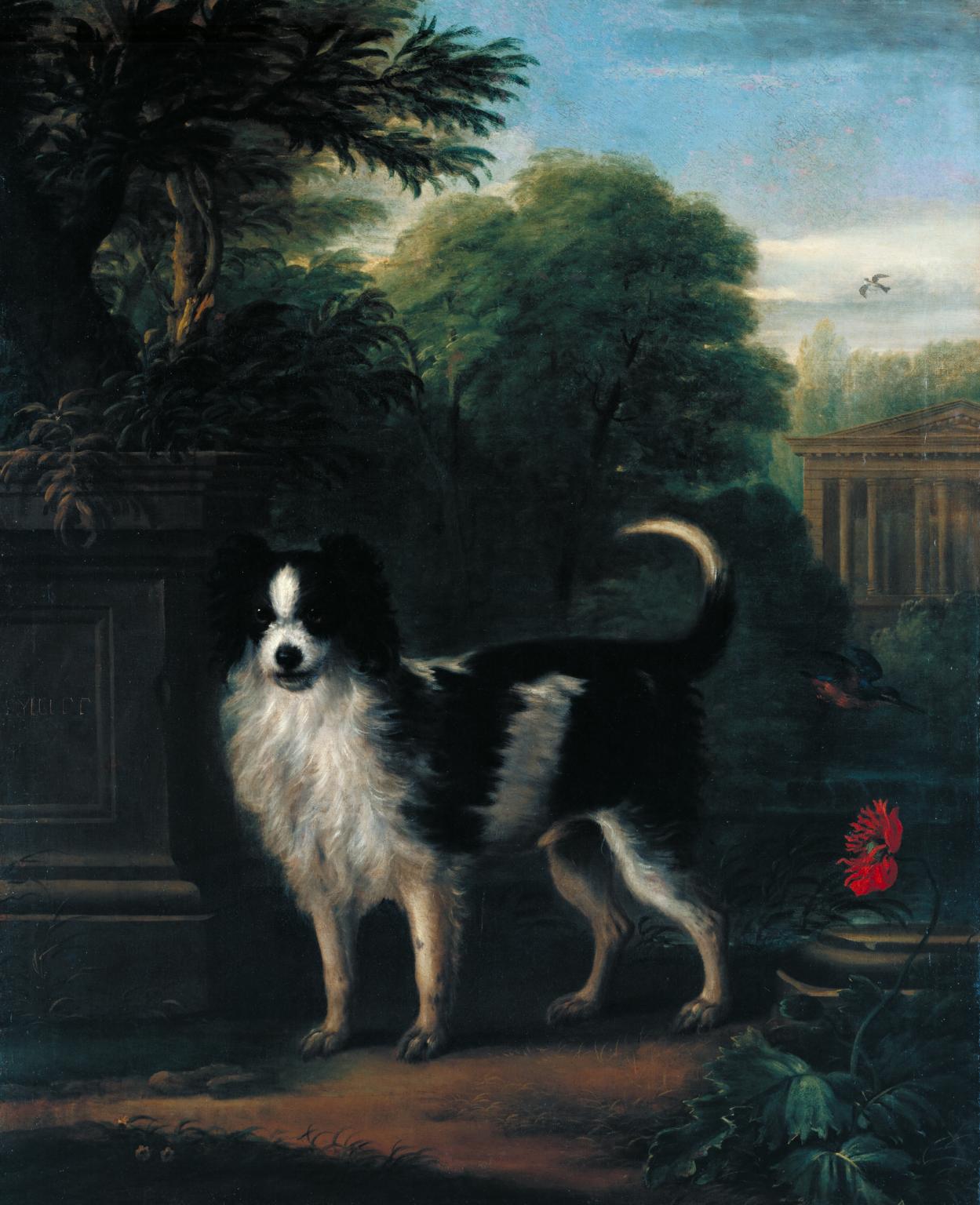 5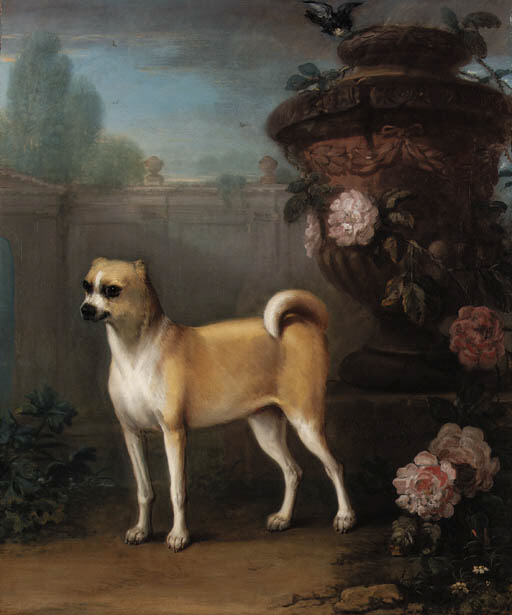 6 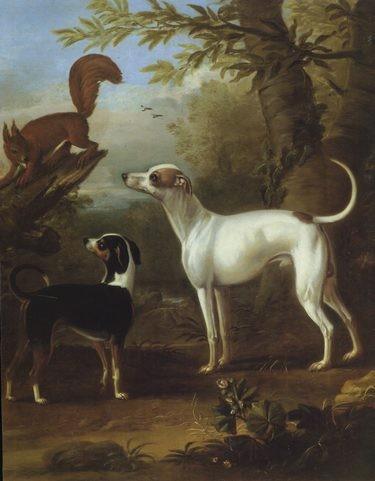 7 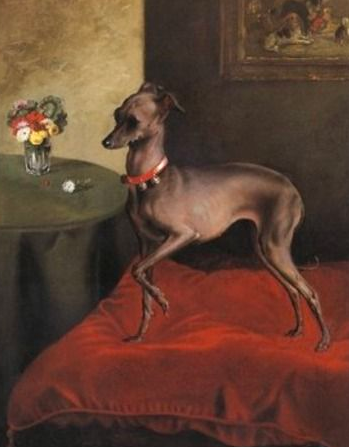 8 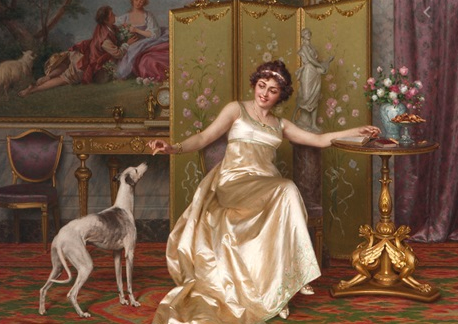 9 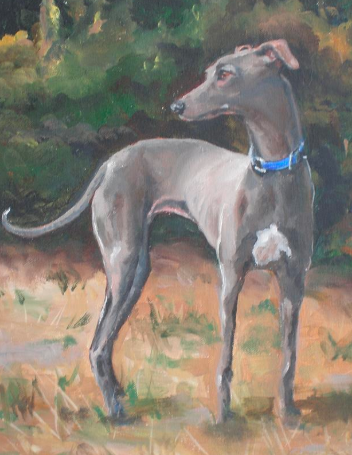 10 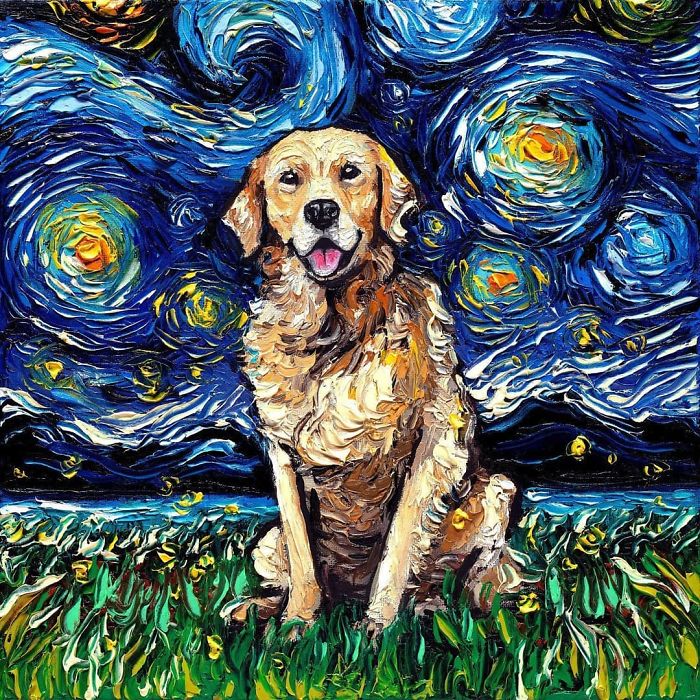 11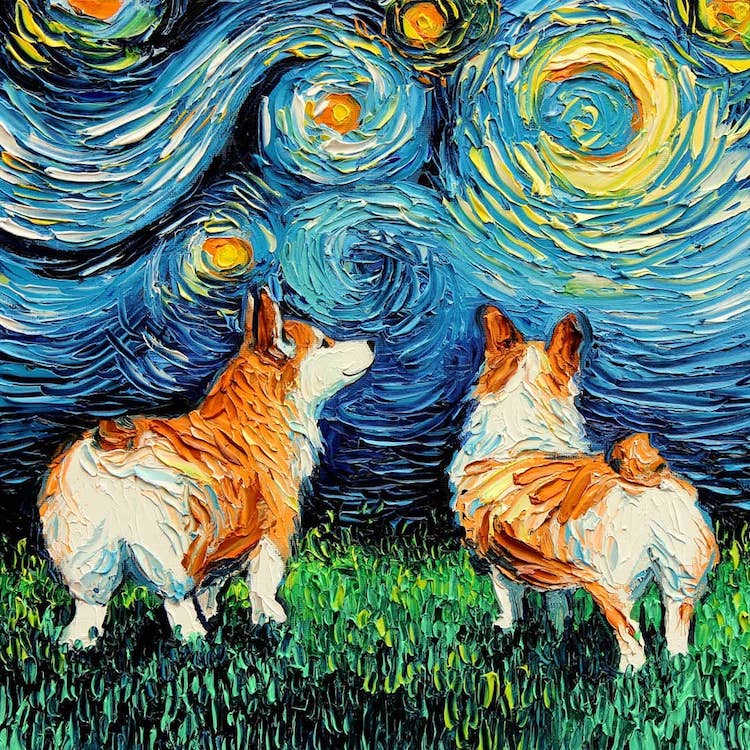 12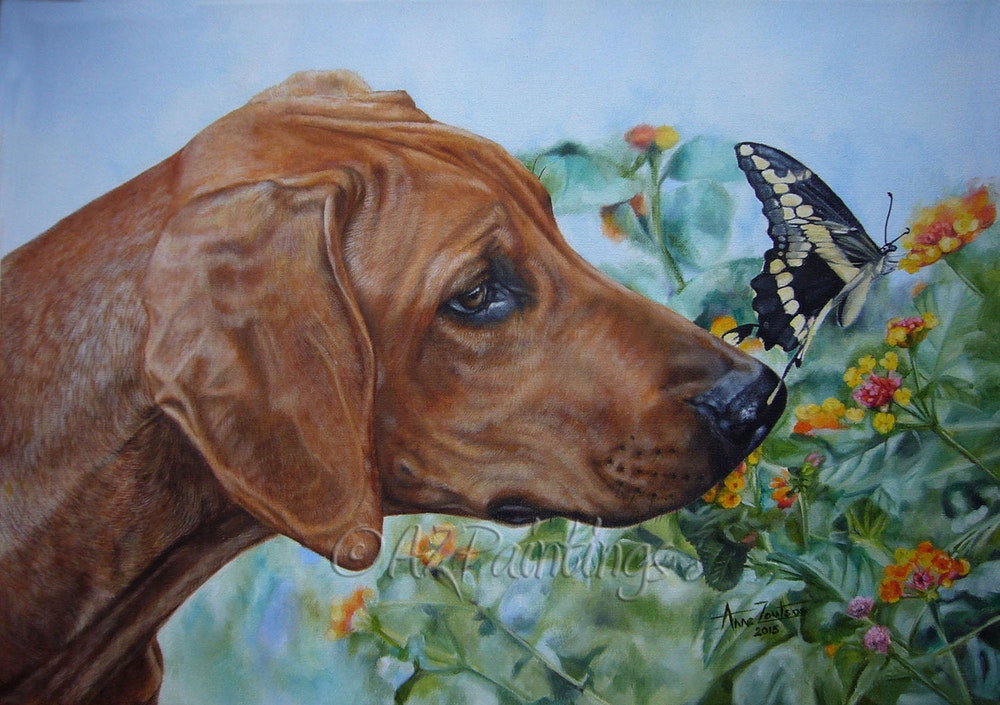 13 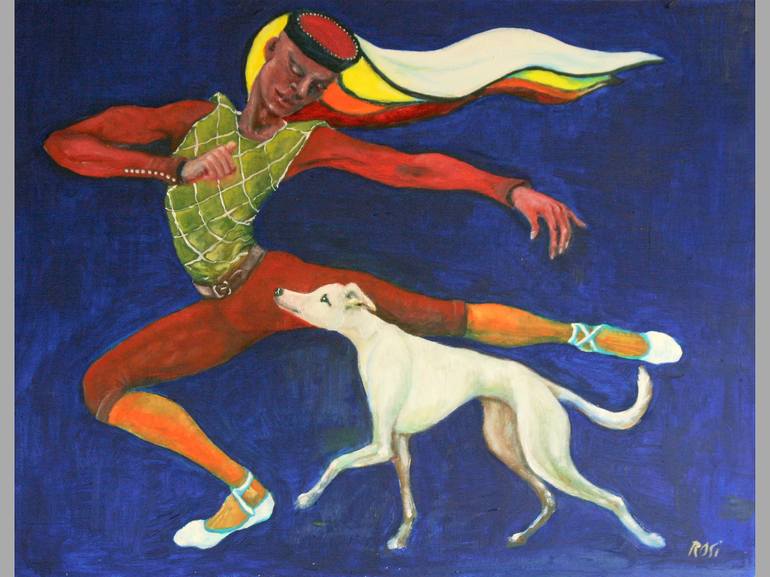 14 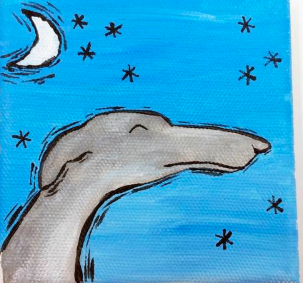 15 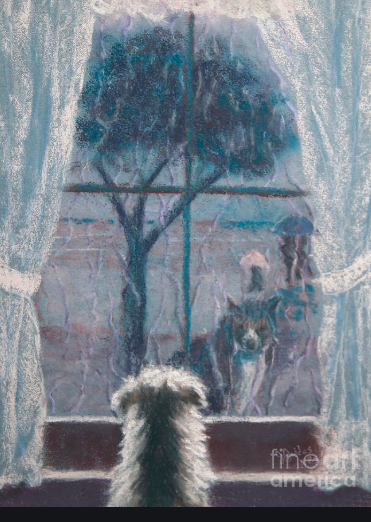 16 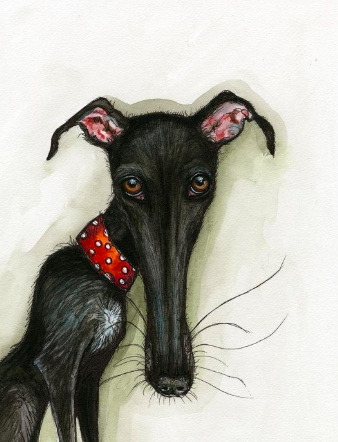 17 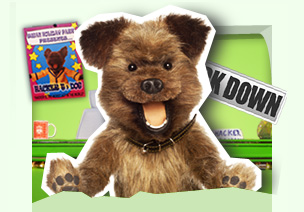 18 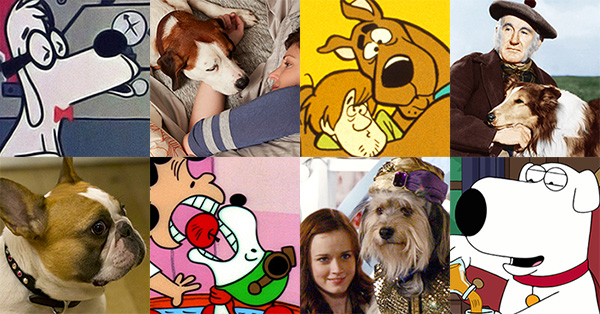 19 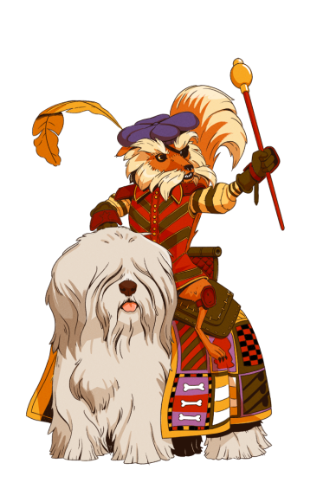 20 